.Intro: 36 countsTag: 4 counts after Wall 1 and Wall 7Restart: 20 counts on Wall 4S1: Rf Cross/Recover, 1 1/4 RT; 1/4 RT Lf Side,1/4 RT Rf Forward, 1 full LTS2: Rf Mambo Forward, Lf Mambo Backward, Rf Side, Lf Wave, Lf Side, Rf Behind, Lf Swipe Back and Collect Lf while Making 1/2 LTS3: Lf Side Slide, Hold, Rf Behind, Lf Cross, Rf Side, Lf Cross, Rf Forward ChaCha, 1/4 RT Lf side, Rf Recover, Lf CrossRestart Here on Wall 4S4: Back Swipe RL, Rf Coaster Step, 3/4 LT, Rf Mambo touchPlease keep dancing closing to the end when the music seems to die out and it will pick back to the normal tempo.The dance finishes after 16 counts at Wall 10, but without doing ½ LT so finishing facing 1200Thanks and happy dancing!Contact: procankm@hotmail.comFlowery Woman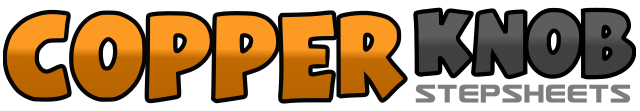 .......Count:32Wall:4Level:Intermediate.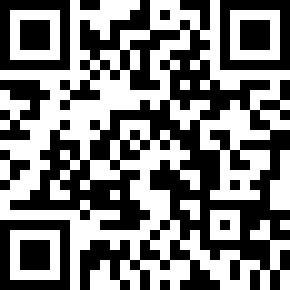 Choreographer:Diana Liang (CN) - March 2018Diana Liang (CN) - March 2018Diana Liang (CN) - March 2018Diana Liang (CN) - March 2018Diana Liang (CN) - March 2018.Music:Flower of the Woman (女人花) - Sun Lu (孙露)Flower of the Woman (女人花) - Sun Lu (孙露)Flower of the Woman (女人花) - Sun Lu (孙露)Flower of the Woman (女人花) - Sun Lu (孙露)Flower of the Woman (女人花) - Sun Lu (孙露)........1-2Rf cross on 1, Lf recover on 2,3&41/4 RT Rf forward on 3 , 1/2 RT Lf back on &, 1/2 RT Rf forward on 4,5-61/4 RT Lf side on 5, 1/4 RT Rf forward on 6,7&81/4 LT Lf forward on 7, 1/2 LT Rf side on &, 1/4 LT Lf forward on 81&2Rf forward on 1, Lf recover on &, Rf back on 23&4Lf back on 3, Rf recover on &, Lf forward on 45Rf side on 5,&6&7Lf recover on &, Rf behind on 6, Lf side on &, Rf cross on 7,&8&Lf side on &, Rf behind while Lf swiping back and making ¼ LT on 8, 1/4 LT collect Lf on &1-2Lf slide to side on 1, hold on 2,&3&4Rf behind on &, Lf cross on 3, Rf side on &, Lf cross on 45&6Rf forward5, Lf together or lock behind on &, Rf forward on 67&81/4 RT Lf side on 7, Rf recover on &, Lf cross on 81-2Rf back while swiping Lf back on 1, Lf back while swiping Rf back on 2,3&4Rf back on 3, Lf together on &, Rf forward on 45&61/4 LT Lf forward on 5, Rf side on &, 1/2 LT Lf forward on 6,7&8Rf side on 7, Lf recover on &, Rf touch beside Lf on 8